What is the difference between accuracy and precision?Education in Chemistry
June 2018
rsc.li/2JaSamI A result or measurement is accurate if it is close to the true value. A precise result is one where the data points are close together (but there can be a random error). It is therefore possible to have a precise measurement that is not accurate.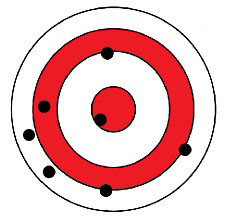 LOW accuracyLOW precision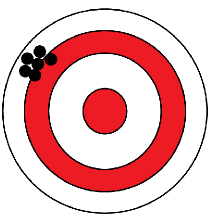 LOW accuracyHIGH precision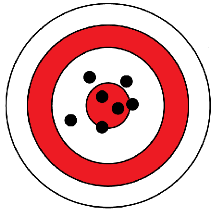 HIGH accuracyLOW precision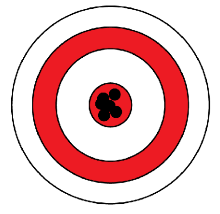 HIGH accuracyHIGH precision